Экскурсия в пожарную часть1 ноября 2018 года мы побывали в пожарной части!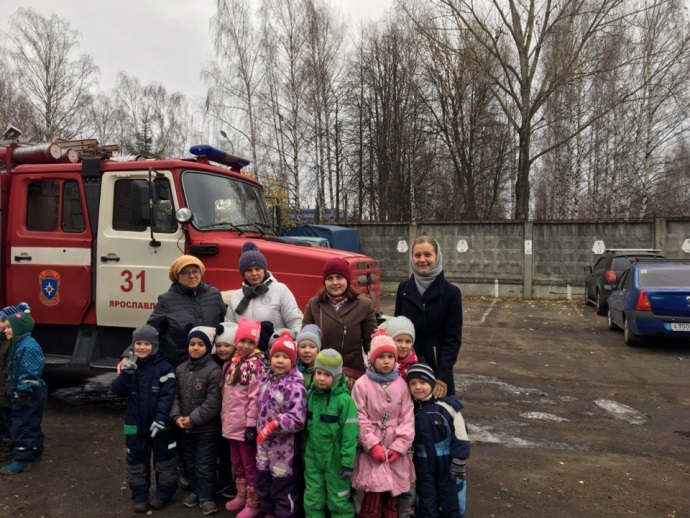 Нам все рассказали и показали!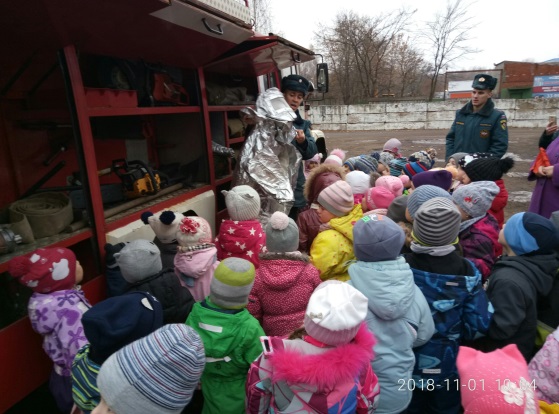 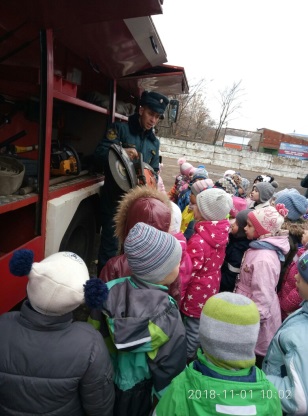 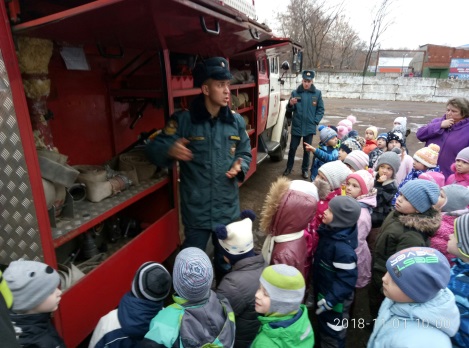 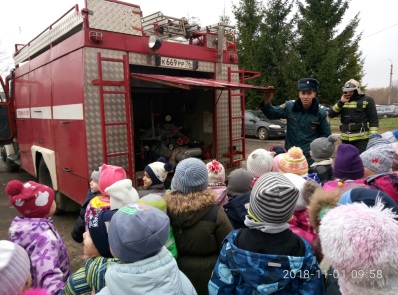 Нам повезло, и  мы увидели, как быстро собираются на вызов!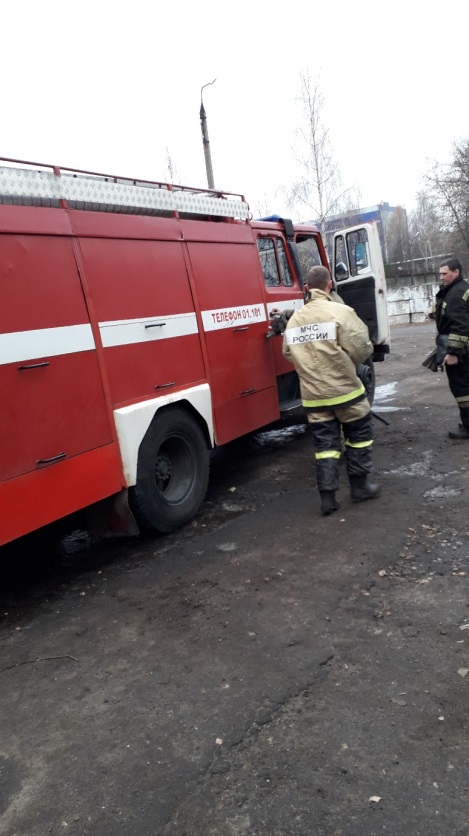 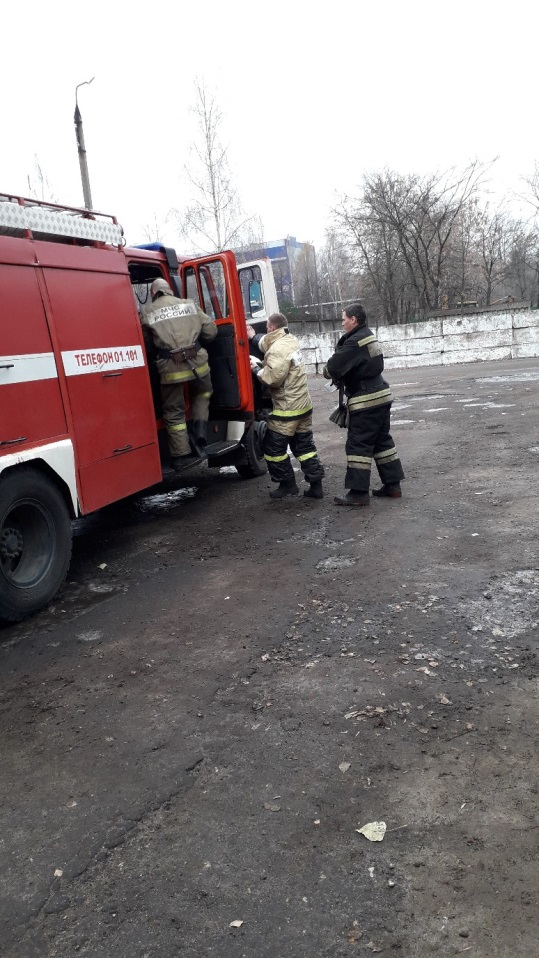 